11. ÉVÉNEMENT: mission Montbernage;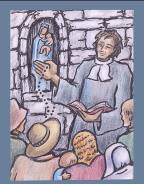 chapelet à Jacques Goudeau● Date: 1705 ● Lieu: Poitiers, chapelle MRDC● Valeur: redécouvrir la valeur du chapelet et le renouveler● Éléments biographiques:La mission de Montbernage se clôtura par les adieux. Montfort confia ses enfants à la Sainte Vierge : la grange de la Bergerie, il l'appela Notre-Dame des Cœurs. « Si quelqu'un, ajouta-t-il, accepte de réciter ici la prière et le chapelet, les dimanches et les fêtes, et de chanter la Petite Couronne à midi, j'y laisserai l'image de ma bonne Mère. »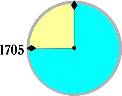 Un ouvrier, Jacques Goudeau, s'offrit à remplir cette fonction, et le Père, dans l'allégresse, fit présent de la statue que l'on invoque sous le nom de Marie Reine des Cœurs.Le missionnaire pouvait s'en aller sans inquiétude. On l'avait dissuadé, rapporte-ton, de bâtir à Montbernage une église dédiée au Saint-Esprit ; mais désormais le faubourg possédera son lieu de prière, Notre-Dame des Cœurs, qui sera un centre de vie chrétienne. Depuis lors ce sanctuaire a toujours été vénéré. En 1734, M. Devaucelle, curé de Sainte-Radegonde, bénit solennellement « par commission de Mgr Jean-Claude de la Poype de Vertrieu... la chapelle de Montbernage, sous l'invocation de la Sainte Vierge, érigée par défunt Messire Louis-Marie Grignion de Montfort, grand missionnaire, et mort en odeur de sainteté à Saint-Laurent-sur-Sèvre, diocèse de la Rochelle la dite chapelle de notre faubourg, nommée par lui Notre-Dame des Cœurs ». Sur le procès-verbal, à côté de la signature de M. Devaucelle, nous voyons celle de Jacques Goudeau. Fidèle à sa promesse, celui-ci présidera quarante ans encore la récitation du chapelet. (LeCrom, page 138-139)● Citation de Montfort: (Secret admirable du Saint Rosaire, 9)Le Rosaire renferme deux choses, savoir: l'oraison mentale et l'oraison vocale. L'oraison mentale du saint Rosaire n'est autre que la méditation des principaux mystères de la vie, de la mort et de la gloire de Jésus-Christ et de sa très sainte Mère. L'oraison vocale du Rosaire consiste à dire quinze dizaines d'Ave Maria précédées par un Pater pendant qu'on médite et qu'on contemple les quinze vertus principales que Jésus et Marie ont pratiquées dans les quinze mystères du saint Rosaire. (...) Ainsi le saint Rosaire est un [exercice] sacré composé de l'oraison vocale et mentale pour honorer et imiter les mystères et les vertus de la vie, de la mort et de la passion et de la gloire de Jésus-Christ et de Marie.● Éclairage biblique: (Luc 2:16-20)Les bergers se rendirent en hâte à Bethléem. Ils trouvèrent Marie, Joseph et le nouveau-né couché dans la mangeoire. Après avoir vu, ils firent connaître ce qui leur avait été dit au sujet de cet enfant. Et tous ceux qui les entendirent furent étonnés de ce que leur disaient les bergers. Marie, cependant, retenait tous ces événements et les méditait dans son cœur.(Actes 1:12-14)Quittant alors la colline appelée Mont des Oliviers, [les apôtres] regagnèrent Jérusalem-cette colline n’en est distante que d’un chemin de sabbat. Ils montèrent dans la chambre haute. Là se retrouvaient Pierre, Jean, Jacques et André; Philippe et Thomas; Barthélemy et Matthieu; Jacques fils d’Alphée, Simon le zélote et Jude fils de Jacques. Tous, unanimes, étaient assidus à la prière, avec quelques femmes dont Marie la mère de Jésus.● Intégration personnelle/partage: – Retour sur les textes: quels liens je vois entre eux? Que m'apprennent-ils de Montfort? De ma relation à Dieu et aux autres?– Le chapelet est-il une forme de prière que j’utilise aujourd’hui?– Si je prie toujours le chapelet, pourquoi l’ai-je gardé?– Si je ne le prie plus, pourquoi l’ai-je abandonné?– Comment éviter la routine dans la prière du chapelet?– D’après mon expérience, quelle est la grande force du chapelet?● Prière/célébration:– Conduis-nous Marie sur le chemin de ta prière et de ta contemplation.Entraîne-nous sur ton chemin.– Apprends-nous Marie à contempler le Christ pour devenir le Christ.Entraîne-nous sur ton chemin.– Éloigne de nous Marie le bruit et le bavardage qui nous distraient de l’essentiel.Entraîne-nous sur ton chemin.– Ô Marie, obtiens-nous du Saint-Esprit un goût profond de la prière.Entraîne-nous sur ton chemin.– Que notre prière commune ô Marie nous rapproche les uns des autres.Entraîne-nous sur ton chemin.● Symbole: un chapelet● Action/engagement: Je lis un livre présentant le chapelet, le «Secret admirable du très saint Rosaire» de Montfort, ou la lettre du pape Jean-Paul II sur le rosaire (Rosarium Virginis Mariae, 16 octobre 2002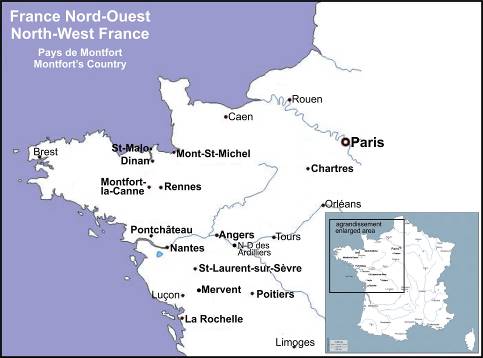 